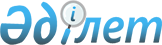 2011 - 2013 жылдарға арналған аудандық бюджет туралы
					
			Күшін жойған
			
			
		
					Павлодар облысы Ақтоғай аудандық мәслихатының 2010 жылғы 24 желтоқсандағы N 157/28 шешімі. Павлодар облысы Ақтоғай ауданының Әділет басқармасында 2010 жылғы 31 желтоқсанда N 12-4-91 тіркелді. Күші жойылды - қолдану мерзімінің өтуіне байланысты (Павлодар облысы Ақтоғай аудандық мәслихатының 2014 жылғы 03 наурыздағы N 205 хатымен)      Ескерту. Күші жойылды - қолдану мерзімінің өтуіне байланысты (Павлодар облысы Ақтоғай аудандық мәслихатының 03.03.2014 N 205 хатымен).

      Қазақстан Республикасының 2001 жылғы 23 қаңтардағы "Қазақстан Республикасындағы жергілікті мемлекеттік басқару және өзін-өзі басқару туралы" Заңының 6 бабының 1 тармағының 1) тармақшасына, Қазақстан Республикасының 2008 жылғы 4 желтоқсандағы Бюджеттік кодексінің 75 бабының 2 тармағына және Павлодар облыстық мәслихаттың (IV шақырылым, ХXІX сессиясы) 2010 жылғы 13 желтоқсандағы "2011 - 2013 жылдарға арналған облыс бюджеті туралы" N 324/29 шешіміне (әділет департаментінде МТН 3177 нөмірімен 2010 жылғы 22 желтоқсанда тіркелген) сәйкес, аудандық мәслихат ШЕШІМ ЕТЕДІ:



      1. 2011 - 2013 жылдарға арналған аудандық бюджет 1, 2 және 3қосымшаларға сәйкес, оның ішінде 2011 жылға келесі көлемде бекітілсін:

      1) кірістер – 2128846 мың теңге, оның ішінде:

      салық түсімдер – 168123 мың теңге;

      салық емес түсімдер – 3976 мың теңге;

      негізгі капиталды сатудан түсетін түсімдер бойынша – 437 мың теңге;

      трансферттер түсімдері бойынша – 1956310 мың теңге;

      2) шығындар – 2130878 мың теңге;

      3) таза бюджеттік несиелеу – 17723 мың теңге, оның ішінде:

      бюджеттік несиелер - 19147 мың теңге;

      бюджеттік несиелерді өтеу – 1424 мың теңге;

      4) қаржылық активтер бойынша операциялар сальдосы – 6805 мың теңге, оның ішінде:

      қаржылық активтер сатып алу - 6805 мың теңге;

      5) бюджет дефициті – -180360 мың теңге;

      6) бюджет профицитін пайдалану - 180360 мың теңге.

      Ескерту. 1-тармақ жаңа редакцияда - Павлодар облысы Ақтоғай аудандық мәслихатының 2011.02.09 N 166/30 (2011.01.01 бастап қолданысқа енеді) шешімімен; өзгеріс енгізілді - Павлодар облысы Ақтоғай аудандық мәслихатының 2011.03.28 N 173/32 (2011.01.01 бастап қолданысқа енеді); 2011.06.30 N 177/33 (2011.01.01 бастап қолданысқа енеді); 2011.10.21 N 186/36 (2011.01.01 бастап қолданысқа енеді);  2011.11.17 N 188/37 (2011.01.01 бастап қолданысқа енеді) шешімдерімен.



      2. Облыстық бюджеттен табыс етілетін, сомасы 1454366 мың теңге субвенция көлемі аудандық бюджетте қарастырылсын.



      3. Облыстық бюджеттен мақсатты ағымдағы трансферттер 2011 жылға арналған аудандық бюджетте келесі көлемде қарастырылсын:

      білім нысандарын күрделі жөндеу жұмыстарына - 13500 мың теңге;

      мәдениет нысандарының күрделі жөндеу жұмыстарына - 20800 мың теңге;

      18500 мың теңге – су шаруашылығы объектілерін дамытуға.

      Ескерту. 3-тармаққа өзгеріс енгізілді - Павлодар облысы Ақтоғай аудандық мәслихатының 2011.10.21 N 186/36 (2011.01.01 бастап қолданысқа енеді) шешімімен.



      3-1. Республикалық бюджеттен мақсатты ағымдағы трансферттер 2011 жылға арналған аудандық бюджетте келесі мөлшерде қарастырылсын:

      30168 мың теңге - мектепке дейінгі білім беру ұйымдарында мемлекеттік білім беру тапсырысын іске асыруға;

      2509 мың теңге - қорғаншыларға (қамқоршыларға) жетім баланы (жетім балаларды) және ата-анасының қамқорлығынсыз қалған баланы (балаларды) қамтамасыз етуге ай сайын ақшалай қаражат төлеуге;

      1300 мың теңге - үйде оқытылатын мүгедек балаларды құрал-жабдықтармен, бағдарламалық жинақпен қамтамасыз етуге;

      8192 мың теңге - негізгі орта және жалпы орта білім беретін мемлекеттік мекемелердегі физика, химия, биология кабинеттерін оқу құрал жабдықтарымен жарақтандыруға;

      5347 мың теңге - бастауыш, негізгі орта және жалпы орта білім беретін мемлекеттік мекемелерде лингафондық және мультимедиалық кабинеттер құруға;

      1120 мың теңге - арнайы әлеуметтік қызмет көрсету стандарттарын енгізуге;

      5775 мың теңге - ауылдық елді мекендердің әлеуметтік сала мамандарын әлеуметтік қолдау шараларын іске асыруға;

      13216 мың теңге - эпизоотияға қарсы іс-шараларды өткізуге;

      780 мың теңге - "Бизнестің жол картасы – 2020" бағдарламасы шеңберінде жеке меншік кәсіпкерлікті қолдауға;

      9932 мың теңге – мектеп мұғалімдеріне және мектепке дейінгі білім беру ұйымдарының тәрбиешілеріне біліктілік санаттары үшін үстемақы мөлшерін арттыруға;

      9607 мың теңге – жұмыспен қамту 2020 бағдарламасының шеңберінде іс-шараларды іске асыруға, оның ішінде:

      684 мың теңге – жалақыны ішінара қаражаттандыруға;

      5317 мың теңге - жұмыспен қамту орталықтарын құруға

      Ескерту. Шешім 3-1 тармақпен толықтырылды - Павлодар облысы Ақтоғай аудандық мәслихатының 2011.02.09 N 166/30 (2011.01.01 бастап қолданысқа енеді) шешімімен; өзгеріс енгізілді - Павлодар облысы Ақтоғай аудандық мәслихатының 2011.03.28 N 173/32 (2011.01.01 бастап қолданысқа енеді); 2011.06.30 N 177/33 (2011.01.01 бастап қолданысқа енеді); 2011.11.17 N 188/37 (2011.01.01 бастап қолданысқа енеді) шешімдерімен.



      3-2. Республикалық бюджеттен мақсатты трансферттер 2011 жылға арналған аудандық бюджеттен келесі мөлшерде қарастырылсын:

      74000 мың теңге - су шаруашылығы объектілерін дамытуға;

      153804 мың теңге – Жұмыспен қамту 2020 бағдарламасы бойынша мемлекеттік коммуналдық тұрғын үй қорының тұрғын үйін салуға және (немесе) сатып алуға.

      Ескерту. Шешім 3-2 тармақпен толықтырылды - Павлодар облысы Ақтоғай аудандық мәслихатының 2011.02.09 N 166/30 (2011.01.01 бастап қолданысқа енеді) шешімімен; өзгеріс енгізілді - Павлодар облысы Ақтоғай аудандық мәслихатының 2011.11.17 N 188/37 (2011.01.01 бастап қолданысқа енеді) шешімімен.



      3-3. Республикалық бюджеттен 2011 жылға арналған аудандық бюджетте 19147 мың теңге – ауылдық елді мекендердің әлеуметтік саласының мамандарын әлеуметтік қолдау шараларын іске асыру үшін бюджеттік несие қарастырылсын;

      153800 мың теңге – 2020 жұмыспен қамту Бағдарламасы бойынша тұрғын үй құрылысына және (немесе) сатып алуға несие;

      137000 мың теңге – 2020 жұмыспен қамту Бағдарламасы шеңберінде инженерлік коммуникациялық инфрақұрылымды дамытуға.

      Ескерту. Шешім 3-3 тармақпен толықтырылды - Павлодар облысы Ақтоғай аудандық мәслихатының 2011.02.09 N 166/30 (2011.01.01 бастап қолданысқа енеді) шешімімен; өзгеріс енгізілді - Павлодар облысы Ақтоғай аудандық мәслихатының 2011.06.30 N 177/33 (2011.01.01 бастап қолданысқа енеді); 2011.10.21 N 186/36 (2011.01.01 бастап қолданысқа енеді); 2011.11.17 N 188/37 (2011.01.01 бастап қолданысқа енеді) шешімдерімен.



      3-4. Аудан бюджетіне Жұмыспен қамту 2020 бағдарламасы бойынша тұрғын үй салуға және (немесе) сатып алуға бөлінген кредиттің мерзімінен бұрын өтеуді қарастыру қажет, соның ішінде:

      153800,0 мың теңге – жергілікті атқарушы органның жоғары тұрған бюджет алдындағы борышын өтеу;

      4,0 мың теңге – жергілікті атқарушы органдардың облыстық бюджеттен қарыздар бойынша сыйақылар мен өзге де төлемдерді төлеу бойынша борышына қызмет көрсету.

      Ескерту. Шешім 3-4 тармақпен толықтырылды - Павлодар облысы Ақтоғай аудандық мәслихатының 2011.11.17 N 188/37 (2011.01.01 бастап қолданысқа енеді) шешімімен.



      4. 2011 жылға арналған жергілікті бюджеттің орындалу үдерісіндегі секвестрге жатқызылмаған, жергілікті бюджеттік бағдарламалардың тізбесі N 4 қосымшаға сәйкес бекітілсін.



      5. Ауданның селолық округтер бойынша бюджеттік бағдарламалар тізбесі N 5 қосымшаға сәйкес бекітілсін.



      5-1. Инвестициялық жобаларды (бағдарламаларды) жүзеге асыруға бағытталған, бюджеттік бағдарламаларды бөлумен 2011 жылға арналған аудан бюджетін дамытудың бюджеттік бағдарламалар тізбесі, 6-қосымшаға сәйкес бекітілсін.

      Ескерту. Шешім 5-1 тармақпен толықтырылды - Павлодар облысы Ақтоғай аудандық мәслихатының 2011.11.17 N 188/37 (2011.01.01 бастап қолданысқа енеді) шешімімен.



      6. Ауылдық жерде жұмыс істейтін және мемлекеттік қызметші  болып табылмайтын әлеуметтік қамтамасыз ету, білім, мәдениет және спорт салаларының мамандарының жалақысын және тарифтік ставкасын 25 пайызға көтеру сақталсын.



      7. 2011 жылы аудан аумағындағы табиғи және техногендік сипаттағы төтенше жағдайларды жоюға арналған ауданның жергілікті атқарушы органының төтенше резерві 1000 мың теңге сомада бекітілсін.



      8. Осы шешім 2011 жылдың 1 қаңтарынан бастап іске кірістіріледі.



      9. Осы шешімнің орындалуын бақылау Ақтоғай аудандық мәслихаттың бюджеттік саясат және аумақтың экономикалық дамуы жөніндегі тұрақты комиссиясына жүктелсін.      Сессия төрағасы                            Ж. Ағамбаев      Мәслихат хатшысы                           Т. Мұқанов

Ақтоғай аудандық мәслихаттың 

(XXVIII сессиясы, IV шақырылым)

2010 жылғы 24 желтоқсандағы  

N 157/28 шешіміне     

N 1 қосымша         Ақтоғай аудандық мәслихаттың       

(IV шақырылым, ХХХVII (кезектен тыс) сессиясы)

2011 жылғы 17 қарашадағы N 188/37 шешіміне  

1 қосымша                  2011 жылға арналған аудан бюджеті      Ескерту. 1-қосымша жаңа редакцияда - Павлодар облысы Ақтоғай аудандық мәслихатының 2011.11.17 N 188/37 (2011.01.01 бастап қолданысқа енеді) шешімімен.

Ақтоғай аудандық мәслихаттың 

(XXVIII сессиясы, IV шақырылым)

2010 жылғы 24 желтоқсандағы  

N 157/28 шешіміне     

N 2 қосымша        2012 жылға арналған аудан бюджеті

Ақтоғай аудандық мәслихаттың 

(XXVIII сессиясы, IV шақырылым)

2010 жылғы 24 желтоқсандағы  

N 157/28 шешіміне     

N 3 қосымша         2013 жылға арналған аудан бюджеті

Ақтоғай аудандық мәслихаттың 

(XXVIII сессиясы, IV шақырылым)

2010 жылғы 24 желтоқсандағы  

N 157/28 шешіміне     

N 4 қосымша         Ақтоғай аудан бойынша 2011  жылға арналған жергілікті

бюджетті орындау үдерісінде секвестірге жатпайтын

аудандық бюджеттік бағдармалар тізбесі

Ақтоғай аудандық мәслихаттың 

(XXVIII сессиясы, IV шақырылым)

2010 жылғы 24 желтоқсандағы  

N 157/28 шешіміне       

N 5 қосымша           2011 жылға арналған ауданның ауылдық округтері

бойынша бюджеттік бағдарламалардың тізбесі

Ақтоғай аудандық мәслихаттың  

(IV шақырылым, ХХVIII сессиясы)

2010 жылғы 24 желтоқсандағы  

N 157/28 шешіміне     

6 қосымша          Ақтоғай аудандық мәслихаттың        

(IV шақырылым, ХХХVII (кезектен тыс) сессиясы)

2011 жылғы 17 қарашадағы N 188/37 шешіміне  

2 қосымша                Инвестициялық жобаларды (бағдармаларды) жүзеге

асыруға бағытталған, бюджеттік бағдарламаларды

бөлумен 2011 жылға арналған аудан бюджетін дамытудың

бюджеттік бағдарламалар тізбесі      Ескерту. Шешім 6-қосымшамен толықтырылды - Павлодар облысы Ақтоғай аудандық мәслихатының 2011.11.17 N 188/37 (2011.01.01 бастап қолданысқа енеді) шешімімен.
					© 2012. Қазақстан Республикасы Әділет министрлігінің «Қазақстан Республикасының Заңнама және құқықтық ақпарат институты» ШЖҚ РМК
				СанатыСанатыСанатыСанатыСомасы мың теңгеСыныбыСыныбыСыныбыСомасы мың теңгеІшкі сыныбыІшкі сыныбыСомасы мың теңгеАтауыСомасы мың теңге12345I. КІРІСТЕР21288461Салықтық түсімдер16812301Табыс салығы743642Жеке табыс салығы7436403Әлеуметтік салық663901Әлеуметтік салық6639004Меншікке салынатын салықтар238971Мүлікке салынатын салықтар101913Жер салығы14664Көлік құралдарына салынатын салық77335Бірыңғай жер салығы450705Тауарларға, жұмыстарға және қызметтерге салынатын ішкі салықтар24882Акциздер5143Табиғи және басқа ресурстарды пайдаланғаны үшін түсетін түсімдер7914Кәсіпкерлік және кәсіби қызметті жүргізгені үшін алынатын алымдар118308Заңдық мәнді іс-әрекеттерді жасағаны және (немесе) оған уәкілеттілігі бар мемлекеттік органдар немесе лауазымды адамдар құжаттар бергені үшін алынатын міндетті төлемдер9841Мемлекеттік баж9842Салықтық емес түсімдер397601Мемлекеттік меншіктен түсетін кірістер14121Мемлекеттік кәсіпорындардың таза кірісі бөлігінің түсімдері1255Мемлекет меншігіндегі мүлікті жалға беруден түсетін кірістер7179Мемлекеттік меншіктен түсетін басқа да кірістер57002Мемлекеттік бюджеттен қаржыландырылатын мемлекеттік мекемелердің тауарларды (жұмыстарды, қызметтерді) өткізуінен түсетін түсімдер01Мемлекеттік бюджеттен қаржыландырылатын мемлекеттік мекемелердің тауарларды (жұмыстарды, қызметтерді) өткізуінен түсетін түсімдер006Басқа да салықтық емес түсімдер25641Басқа да салықтық емес түсімдер25643Негізгі капиталды сатудан түсетін түсімдер43701Мемлекеттік мекемелерге бекітілген мемлекеттік мүлікті сату2601Мемлекеттік мекемелерге бекітілген мемлекеттік мүлікті сату26003Жерді және материалдық емес активтерді сату1771Жерді сату1442Материалдық емес активтерді сату334Трансферттердің түсімдері195631002Мемлекеттік басқарудың жоғары тұрған органдарынан түсетін трансферттер19563102Облыстық бюджеттен түсетін трансферттер1956310Функционалдық топФункционалдық топФункционалдық топФункционалдық топФункционалдық топСомасы (мың теңге)Функционалдық кіші функцияФункционалдық кіші функцияФункционалдық кіші функцияФункционалдық кіші функцияСомасы (мың теңге)Бюджеттік бағдарламалардың әкімшісі  АтауыБюджеттік бағдарламалардың әкімшісі  АтауыБюджеттік бағдарламалардың әкімшісі  АтауыСомасы (мың теңге)БағдарламаБағдарламаСомасы (мың теңге)II. ШЫҒЫНДАР21308781Жалпы сипаттағы мемлекеттік қызметтер2029131Мемлекеттік басқарудың жалпы функцияларын орындайтын өкілді, атқарушы және басқа органдар180915112Аудан (облыстық маңызы бар қала) мәслихатының аппараты14745001Аудан (облыстық маңызы бар қала) мәслихатының қызметін қамтамасыз ету жөніндегі қызметтер14595003Мемлекеттік органдардың күрделі шығыстары150122Аудан (облыстық маңызы бар қаланың) әкімінің аппараты54932001Аудан (облыстық маңызы бар қала) әкімінің қызметін қамтамасыз ету жөніндегі қызметтер46094003Мемлекеттік органдардың күрделі шығыстары8838123Қаладағы аудан, аудандық маңызы бар қала, кент, ауыл (село), ауылдық (селолық) округ әкімінің аппараты111238001Қаладағы аудан, аудандық маңызы бар қаланың, кент, ауыл (село), ауылдық (селолық) округ әкімінің қызметін қамтамасыз ету жөніндегі қызметтер107413022Мемлекеттік органдардың күрделі шығыстары38252Қаржылық қызмет12147452Аудан (облыстық маңызы бар қаланың) қаржы бөлімі12147001Аудандық бюджетті орындау және коммуналдық меншікті (облыстық маңызы бар қала) саласындағы мемлекеттік саясатты іске асыру жөніндегі қызметтер10356003Салық салу мақсатында мүлікті бағалауды жүргізу958004Бір жолғы талондарды беру жөніндегі жұмысты және бір жолғы талондарды іске асырудан сомаларды жинаудың толықтығын қамтамасыз етуді ұйымдастыру20011Коммуналдық меншікке түскен мүлікті есепке алу, сақтау, бағалау және сату663018Мемлекеттік органдардың күрделі шығыстары1505Жоспарлау және статистикалық қызмет9851453Ауданның (облыстық маңызы бар қаланың) экономика және бюджеттік жоспарлау бөлімі9851001Экономикалық саясатты, мемлекеттік жоспарлау жүйесін қалыптастыру және дамыту және аудандық (облыстық маңызы бар қаланы) басқару саласындағы мемлекеттік саясатты іске асыру жөніндегі қызметтер9701004Мемлекеттік органдардың күрделі шығыстары1502Қорғаныс59701Әскери мұқтаждар5470122Аудан (облыстық маңызы бар қаланың) әкімінің аппараты5470005Жалпыға бірдей әскери міндетті атқару шеңберіндегі іс-шаралар54702Төтенше жағдай бойынша жұмысты ұйымдастыру500122Аудан (облыстық маңызы бар қаланың) әкімінің аппараты500007Аудандық (қалалық) ауқымдағы дала өрттерінің, сондай-ақ мемлекеттік өртке қарсы қызмет органдары құрылмаған елдi мекендерде өрттердің алдын алу және оларды сөндіру жөніндегі іс-шаралар5004Бiлiм беру11494201Мектепке дейінгі тәрбие және оқыту45572123Қаладағы аудан, аудандық маңызы бар қала, кент, ауыл (село), ауылдық (селолық) округ әкімінің аппараты45572004Мектепке дейінгі тәрбиелеу және оқыту ұйымдарын қолдау455722Бастауыш, негізгі, орта жалпы білім беру1053501123Қаладағы аудан, аудандық маңызы бар қала, кент, ауыл (село), ауылдық (селолық) округ әкімінің аппараты11141005Ауылдық (селолық) жерлерде балаларды мектепке дейін тегін алып баруды және кері алып келуді ұйымдастыру11141464Ауданның (облыстық маңызы бар қаланың) білім беру бөлімі1042360003Жалпы білім беру1024037006Балаларға қосымша білім беру183239Білім беру саласындағы өзге де қызметтер50347464Ауданның (облыстық маңызы бар қаланың) білім беру бөлімі50347001Жергілікті деңгейде білім беру саласындағы мемлекеттік саясатты іске асыру жөніндегі қызметтер20246005Ауданның (облыстық маңызы бар қаланың) мемлекеттік білім беру мекемелер үшін оқулықтар, оқу-әдістемелік кешендерді сатып алу және жеткізу10850007Аудандық (қалалық) ауқымдағы мектеп олимпиадаларын және мектептен тыс іс-шараларды өткізу5318012Мемлекеттік органдардың күрделі шығыстары10124015Қорғаншыларға (қамқоршыларға) жетім-баланы (жетім балаларды) және ата-анасының қамқорлығынсыз қалған баланы (балаларды) қамтамасыз етуге ай сайын ақшалай қаражат төлеу2509020Үйде оқытылатын мүгедек балаларды құрал-жабдықтармен, бағдарламалық жинақпен қамтамасыз ету13005Денсаулық сақтау409Денсаулық сақтау саласындағы өзге де қызметтер40123Қаладағы аудан, аудандық маңызы бар қала, кент, ауыл (село), ауылдық (селолық) округ әкімінің аппараты40002Ерекше жағдайларда сырқаты ауыр адамдарды дәрігерлік көмек көрсететін ең жақын денсаулық сақтау ұйымына жеткізуді ұйымдастыру406Әлеуметтік көмек және әлеуметтік қамтамасыз ету831182Әлеуметтік көмек61976123Қаладағы аудан, аудандық маңызы бар қала, кент, ауыл (село), ауылдық (селолық) округ әкімінің аппараты6254003Мұқтаж азаматтарға үйінде әлеуметтік көмек көрсету6254451Ауданның (облыстық маңызы бар қаланың) жұмыспен қамту және әлеуметтік бағдарламалар бөлімі55722002Еңбекпен қамту бағдарламасы11424005Мемлекеттік атаулы әлеуметтік көмек614007Жергілікті өкілетті органдардың шешімі бойынша мұқтаж азаматтардың жекелеген топтарына әлеуметтік көмек28500010Үйде тәрбиеленіп оқытылатын мүгедек балаларды материалдық қамтамасыз ету435014Мұқтаж азаматтарға үйінде әлеуметтік көмек көрсету112001618 жасқа дейінгі балаларға мемлекеттік жәрдемақылар6282017Мүгедектерді оңалтудың жеке бағдарламасына сәйкес, мұқтаж мүгедектерді міндетті гигиеналық құралдармен қамтамасыз етуге, және ымдау тілі мамандарының, жеке көмекшілердің қызмет көрсетуі2030023Жұмыспен қамту қызметті қамтамасыз ету53179Әлеуметтік көмек және әлеуметтік қамтамасыз ету салаларындағы өзге де қызметтер21142451Ауданның (облыстық маңызы бар қаланың) жұмыспен қамту және әлеуметтік бағдарламалар бөлімі21142001Жергілікті деңгейде облыстың жұмыспен қамтуды қамтамасыз ету және  әлеуметтік бағдарламаларды іске асыру саласындағы мемлекеттік саясатты іске асыру жөніндегі қызметтер20637011Жәрдемақыларды және басқа да әлеуметтік төлемдерді есептеу, төлеу мен жеткізу бойынша қызметтерге ақы төлеу340021Мемлекеттік органдардың күрделі шығыстары1657Тұрғын үй-коммуналдық шаруашылық3655861Тұрғын үй шаруашылығы295029123Қаладағы аудан, аудандық маңызы бар қала, кент, ауыл (село), ауылдық (селолық) округ әкімінің аппараты500007Аудандық маңызы бар қаланың, кенттің, ауылдың (селоның), ауылдық (селолық) округтің мемлекеттік тұрғын үй қорының сақталуын ұйымдастыру500458Ауданның (облыстық маңызы бар қаланың) тұрғын үй-коммуналдық шаруашылық, жолаушылар көлігі және автомобиль жолдары бөлімі3725004Азаматтардың жекелеген санаттарын тұрғын үймен қамтамасыз ету3725472Ауданның (облыстық маңызы бар қаланың) құрылыс, сәулет және қала құрылысы бөлімі290804003Мемлекеттік коммуналдық тұрғын үй қорының тұрғын үй құрылысы және (немесе) сатып алу153804018Жұмыспен қамту 2020 бағдарламасы шеңберінде инженерлік-коммуникациялық инфрақұрылымды дамыту1370002Коммуналдық шаруашылық22640123Қаладағы аудан, аудандық маңызы бар қала, кент, ауыл (село), ауылдық (селолық) округ әкімінің аппараты230014Елді мекендерді сумен жабдықтауды ұйымдастыру230458Ауданның (облыстық маңызы бар қаланың) тұрғын үй-коммуналдық шаруашылық, жолаушылар көлігі және автомобиль жолдары бөлімі22410012Сумен жабдықтау және су бөлу жүйесінің қызмет етуі224103Елді мекендерді көркейту47917123Қаладағы аудан, аудандық маңызы бар қала, кент, ауыл (село), ауылдық (селолық) округ әкімінің аппараты41156008Елді мекендерде көшелерді жарықтандыру11895009Елді мекендердің санитариясын қамтамасыз ету9838011Елді мекендерді абаттандыру мен көгалдандыру19423458Ауданның (облыстық маңызы бар қаланың) тұрғын үй-коммуналдық шаруашылық, жолаушылар көлігі және автомобиль жолдары бөлімі6761016Елді мекендердің санитариясын қамтамасыз ету67618Мәдениет, спорт, туризм және ақпараттық кеңістік1530661Мәдениет саласындағы қызмет98422123Қаладағы аудан, аудандық маңызы бар қала, кент, ауыл (село), ауылдық (селолық) округ әкімінің аппараты1586006Жергілікті деңгейде мәдени-демалыс жұмыстарын қолдау1586455Ауданның (облыстық маңызы бар қаланың) мәдениет және тілдерді дамыту бөлімі0003Мәдени-демалыс жұмысын қолдау0457Ауданның (облыстық маңызы бар қаланың) мәдениет, тілдерді дамыту, дене шынықтыру және спорт бөлімі96836003Мәдени-демалыс жұмысын қолдау968362Спорт3507465Ауданның (облыстық маңызы бар қаланың) дене шынықтыру және спорт бөлімі0006Аудандық (облыстық маңызы бар қалалық) деңгейде спорттық жарыстар өткiзу0007Әртүрлi спорт түрлерi бойынша аудан (облыстық маңызы бар қала) құрама командаларының мүшелерiн дайындау және олардың облыстық спорт жарыстарына қатысуы0457Ауданның (облыстық маңызы бар қаланың) мәдениет, тілдерді дамыту, дене шынықтыру және спорт бөлімі3507009Аудандық (облыстық маңызы бар қалалық) деңгейде спорттық жарыстар өткiзу3007010Әртүрлi спорт түрлерi бойынша аудан (облыстық маңызы бар қала) құрама командаларының мүшелерiн дайындау және олардың облыстық спорт жарыстарына қатысуы5003Ақпараттық кеңістік37043455Ауданның (облыстық маңызы бар қаланың) мәдениет және тілдерді дамыту бөлімі0006Аудандық (қалалық) кітапханалардың жұмыс істеуі0007Мемлекеттік тілді және Қазақстан халықтарының басқа да тілдерін дамыту0456Ауданның (облыстық маңызы бар қаланың) ішкі саясат бөлімі8360002Газеттер мен журналдар арқылы мемлекеттік ақпараттық саясат жүргізу жөніндегі қызметтер7700005Телерадио хабарларын тарату арқылы мемлекеттік ақпараттық саясатты жүргізу жөніндегі қызметтер660457Ауданның (облыстық маңызы бар қаланың) мәдениет, тілдерді дамыту, дене шынықтыру және спорт бөлімі28683006Аудандық (қалалық) кітапханалардың жұмыс істеуі28133007Мемлекеттік тілді және Қазақстан халықтарының басқа да тілдерін дамыту5509Мәдениет, спорт, туризм және ақпараттық кеңістікті ұйымдастыру жөніндегі өзге де қызметтер14094455Ауданның (облыстық маңызы бар қаланың) мәдениет және тілдерді дамыту бөлімі0001Жергілікті деңгейде тілдерді және мәдениетті дамыту саласындағы мемлекеттік саясатты іске асыру жөніндегі қызметтер0456Ауданның (облыстық маңызы бар қаланың) ішкі саясат бөлімі6242001Жергілікті деңгейде ақпарат, мемлекеттілікті нығайту және азаматтардың әлеуметтік сенімділігін қалыптастыруда мемлекеттік саясатты іске асыру жөніндегі қызметтер5742003Жастар саясаты саласындағы өңірлік бағдарламаларды іске асыру500457Ауданның (облыстық маңызы бар қаланың) мәдениет, тілдерді дамыту, дене шынықтыру және спорт бөлімі7852001Жергілікті деңгейде мәдениет, тілдерді дамыту, дене шынықтыру және спорт саласындағы мемлекеттік саясатты іске асыру жөніндегі қызметтер7852465Ауданның (облыстық маңызы бар қала) дене шынықтыру және спорт бөлімі0001Жергілікті деңгейде дене шынықтыру және спорт бөлімі саласындағы мемлекеттік саясатты іске асыру жөніндегі қызметтер010Ауыл, су, орман, балық шаруашылығы, ерекше қорғалатын табиғи аумақтар, қоршаған ортаны және жануарлар дүниесін қорғау, жер қатынастары1266161Ауыл шаруашылығы13265453Ауданның (облыстық маңызы бар қаланың) экономика және бюджеттік жоспарлау бөлімі5775099Мамандарды әлеуметтік қолдау шараларын іске асыру5775462Ауданның (облыстық маңызы бар қаланың) ауыл шаруашылық  бөлімі0001Жергілікті деңгейде ауыл шаруашылығы  саласындағы мемлекеттік саясатты іске асыру жөніндегі қызметтер0006Мемлекеттік органдардың күрделі шығыстары0473Ауданның (облыстық маңызы бар қаланың) ветеринария бөлімі7490001Жергілікті деңгейде ветеринария саласындағы мемлекеттік саясатты іске асыру жөніндегі қызметтер74902Су шаруашылығы92500467Аудан (облыстық маңызы бар қала) құрылыс бөлімі0012Су шаруашылығының объектілерін дамыту0472Ауданның (облыстық маңызы бар қаланың) құрылыс, сәулет және қала құрылысы бөлімі92500012Сумен жабдықтау жүйесін дамыту925006Жер қатынастары7635463Ауданның (облыстық маңызы бар қаланың) жер қатынастары бөлімі7635001Аудан (облыстық маңызы бар қала) аумағында жер қатынастарын реттеу саласындағы мемлекеттік саясатты іске асыру жөніндегі қызметтер6680003Елдi мекендердi жер-шаруашылық орналастыру523006Аудандық маңызы бар қалалардың, кенттердiң, ауылдардың (селолардың), ауылдық (селолық) округтердiң шекарасын белгiлеу кезiнде жүргiзiлетiн жерге орналастыру4329Ауыл, су, орман, балық шаруашылығы және қоршаған ортаны қорғау мен жер қатынастары саласындағы өзге де қызметтер13216473Ауданның (облыстық маңызы бар қаланың) ветеринария бөлімі13216011Эпизоотиялық қарсы іс-шаралар жүргізу1321611Өнеркәсіп, сәулет, қала құрылысы және құрылыс қызметі129902Сәулет, қала құрылысы және құрылыс қызметі12990467Ауданның (облыстық маңызы бар қаланың) құрылыс бөлімі0001Жергілікті деңгейде құрылыс саласындағы мемлекеттік саясатты іске асыру жөніндегі қызметтер0468Аудан (облыстық маңызы бар қаланың) сәулет және қала құрылысы бөлімі0001Жергілікті деңгейде сәулет және қала құрылысы саласындағы мемлекеттік саясатты іске асыру жөніндегі қызметтер0003Ауданның қала құрылысы даму аумағын және елді мекендердің бас жоспарлары схемаларын әзірлеу0472Ауданның (облыстық маңызы бар қаланың) құрылыс, сәулет және қала құрылысы бөлімі12990001Жергілікті деңгейде құрылыс, сәулет және қала құрылысы саласындағы мемлекеттік саясатты іске асыру жөніндегі қызметтер8990013Аудан аумағында қала құрылысын дамытудың кешенді схемаларын, аудандық (облыстық) маңызы бар қалалардың, кенттердің және өзге де ауылдық елді мекендердің бас жоспарларын әзірлеу400012Көлік және коммуникация107231Автомобиль көлігі9293123Қаладағы аудан, аудандық маңызы бар қала, кент, ауыл (село), ауылдық (селолық) округ әкімінің аппараты3030013Аудандық маңызы бар қалаларда, кенттерде, ауылдарда (селоларда), ауылдық (селолық) округтерде автомобиль жолдарының қызмет етуін қамтамасыз ету3030458Ауданның (облыстық маңызы бар қаланың) тұрғын үй-коммуналдық шаруашылық, жолаушылар көлігі және автомобиль жолдары бөлімі6263023Автомобиль жолдарының жұмыс істеуін қамтамасыз ету62639Көлік және коммуникациялар саласындағы өзге де қызметтер1430458Ауданның (облыстық маңызы бар қаланың) тұрғын үй-коммуналдық шаруашылық, жолаушылар көлігі және автомобиль жолдары бөлімі1430024Кентішілік (қалаішілік) және ауданішілік қоғамдық жолаушылар тасымалдарын ұйымдастыру143013Басқалар189753Кәсіпкерлік қызметті қолдау және бәсекелестікті қорғау320454Ауданның (облыстық маңызы бар қаланың) кәсіпкерлік және ауыл шаруашылығы бөлімі320006Кәсіпкерлік қызметті қолдау320469Ауданның (облыстық маңызы бар қаланың) кәсіпкерлік бөлімі0001Жергілікті деңгейде кәсіпкерлік пен өнеркәсіпті дамыту саласындағы мемлекеттік саясатты іске асыру жөніндегі қызметтер0003Кәсіпкерлік қызметті қолдау09Басқалар18655451Ауданның (облыстық маңызы бар қаланың) жұмыспен қамту және әлеуметтік бағдарламалар бөлімі780022"Бизнестің жол картасы – 2020" бағдарламасы шеңберінде жеке меншік кәсіпкерлікті қолдау780452Аудан (облыстық маңызы бар қаланың) қаржы бөлімі0012Аудан (облыстық маңызы бар қаланың) жергілікті атқарушы органының резерві0454Ауданның (облыстық маңызы бар қаланың) кәсіпкерлік және ауыл шаруашылығы бөлімі10014001Жергілікті деңгейде кәсіпкерлік, өнеркәсіп және ауыл шаруашылығы саласындағы мемлекеттік саясатты іске асыру жөніндегі қызметтер9864007Мемлекеттік органдардың күрделі шығыстары150458Ауданның (облыстық маңызы бар қаланың) тұрғын үй-коммуналдық шаруашылық, жолаушылар көлігі және автомобиль жолдары бөлімі7861001Жергілікті деңгейде тұрғын үй-коммуналдық шаруашылығы, жолаушылар көлігі және автомобиль жолдары саласындағы мемлекеттік саясатты іске асыру жөніндегі қызметтер7754013Мемлекеттік органдардың күрделі шығыстары10714Борышқа қызмет көрсету41Борышқа қызмет көрсету4452Аудан (облыстық маңызы бар қаланың) қаржы бөлімі4013Жергілікті атқарушы органдардың облыстық бюджеттен қарыздар бойынша сыйақылар мен өзге де төлемдерді төлеу бойынша борышына қызмет көрсету415Трансферттер14571Трансферттер1457452Аудан (облыстық маңызы бар қаланың) қаржы бөлімі1457006Нысаналы пайдаланылмаған (толық пайдаланылмаған) трансферттерді қайтару676024Мемлекеттік органдардың функцияларын мемлекеттік басқарудың төмен тұрған деңгейлерінен жоғарғы деңгейлерге беруге байланысты жоғары тұрған бюджеттерге берілетін ағымдағы нысаналы трансферттер781III. ТАЗА БЮДЖЕТТІК КРЕДИТТЕУ1772310Ауыл, су, орман, балық шаруашылығы, ерекше қорғалатын табиғи аумақтар, қоршаған ортаны және жануарлар дүниесін қорғау, жер қатынастары191471Ауыл шаруашылығы19147453Ауданның (облыстық маңызы бар қаланың) экономика және бюджеттік жоспарлау бөлімі19147006Мамандарды әлеуметтік қолдау шараларын іске асыру үшін бюджеттік кредиттер191475Бюджеттік несиелерді өтеу142401Бюджеттік несиелерді өтеу14241Мемлекеттік бюджеттен берілген бюджеттік несиелерді өтеу1424IV. ОПЕРАЦИЯЛАР МЕН ҚАРЖЫ АКТИВТЕРІ БОЙЫНША САЛЬДО680513Басқалар68059Басқалар6805452Аудан (облыстық маңызы бар қаланың) қаржы бөлімі6805014Заңды тұлғалардың жарғылық капиталын қалыптастыру немесе ұлғайту6805V. БЮДЖЕТ ТАПШЫЛЫҒЫ (ПРОФИЦИТІ)-26560VI. БЮДЖЕТТІК ТАПШЫЛЫҚТЫ ҚАРЖЫЛАНДЫРУ (ПРОФИЦИТТІ ПАЙДАЛАНУ)265607Қарыздар түсімі1729471Мемлекеттік ішкі қарыздар1729472Қарыз алу келісім-шарттары17294716Қарыздарды өтеу1552241Қарыздарды өтеу155224452Ауданның қаржы бөлімі (облыстық маңызы бар қалалар)155224008Жергілікті атқарушы органдардың жоғарыдағы бюджеттің алдында қарызын өтеуі1552248Бюджет қаражаты қалдықтарының қозғалысы883701Бюджет қаражаты қалдықтары88371Бюджет қаражатының бос қалдықтары883701Бюджет қаражатының бос қалдықтары8837Санаты Санаты Санаты Санаты Сомасы мың теңгесыныбысыныбысыныбыСомасы мың теңгеішкі сыныбыішкі сыныбыСомасы мың теңгеАтауы12356I. КІРІСТЕР18140351Салықтық түсімдер19443601Табыс салығы867112Жеке табыс салығы8671103Әлеуметтік салық754621Әлеуметтік салық7546204Меншікке салынатын салықтар279341Мүлікке салынатын салықтар115633Жер салығы14854Көлік құралдарына салынатын салық82745Бірыңғай жер салығы661205Тауарларға, жұмыстарға және қызметтерге салынатын ішкі салықтар29652Акциздер5503Табиғи және басқа ресурстарды пайдаланғаны үшін түсетін түсімдер10604Кәсіпкерлік және кәсіби қызметті жүргізгені үшін алынатын алымдар135508Заңдық мәнді іс-әрекеттерді жасағаны және (немесе) оған уәкілеттілігі бар мемлекеттік органдар немесе лауазымды адамдар құжаттар бергені үшін алынатын міндетті төлемдер13641Мемлекеттік баж13642Салықтық емес түсімдер205101Мемлекеттік меншіктен түсетін кірістер8011Мемлекеттік кәсіпорындардың таза кірісі бөлігінің түсімдері05Мемлекет меншігіндегі мүлікті жалға беруден түсетін кірістер80102Мемлекеттік бюджеттен қаржыландырылатын мемлекеттік мекемелердің тауарларды (жұмыстарды, қызметтерді) өткізуінен түсетін түсімдер01Мемлекеттік бюджеттен қаржыландырылатын мемлекеттік мекемелердің тауарларды (жұмыстарды, қызметтерді) өткізуінен түсетін түсімдер006Басқа да салықтық емес түсімдер12501Басқа да салықтық емес түсімдер12503Негізгі капиталды сатудан түсетін түсімдер11403Жерді және материалдық емес активтерді сату1141Жерді сату1142Материалдық емес активтерді сату04Трансферттердің  түсімдері161743402Мемлекеттік басқарудың жоғары тұрған органдарынан түсетін трансферттер16174342Облыстық бюджеттен түсетін трансферттер1617434Функционалдық топФункционалдық топФункционалдық топФункционалдық топФункционалдық топСомасы (мың теңге)Функционалдық кіші функцияФункционалдық кіші функцияФункционалдық кіші функцияФункционалдық кіші функцияСомасы (мың теңге)Бюджеттік бағдарламалардың әкімшісі                                 АтауыБюджеттік бағдарламалардың әкімшісі                                 АтауыБюджеттік бағдарламалардың әкімшісі                                 АтауыСомасы (мың теңге)БағдарламаБағдарламаСомасы (мың теңге)II. ШЫҒЫНДАР18090351Жалпы сипаттағы мемлекеттік қызметтер2130311Мемлекеттік басқарудың жалпы функцияларын орындайтын өкілді, атқарушы және басқа органдар189455112Аудан (облыстық маңызы бар қала) мәслихатының аппараты16750001Аудан (облыстық маңызы бар қала) мәслихатының қызметін қамтамасыз ету жөніндегі қызметтер16750003Мемлекеттік органдардың күрделі шығыстары0122Аудан (облыстық маңызы бар қаланың) әкімінің аппараты50320001Аудан (облыстық маңызы бар қала) әкімінің қызметін қамтамасыз ету жөніндегі қызметтер49820003Мемлекеттік органдардың күрделі шығыстары500123Қаладағы аудан, аудандық маңызы бар қала, кент, ауыл (село), ауылдық (селолық) округ әкімінің аппараты122385001Қаладағы аудан, аудандық маңызы бар қаланың, кент, ауыл (село), ауылдық (селолық) округ әкімінің қызметін қамтамасыз ету жөніндегі қызметтер122385022Мемлекеттік органдардың күрделі шығыстары02Қаржылық қызмет12270452Аудан (облыстық маңызы бар қаланың) қаржы бөлімі12270001Аудандық бюджетті орындау және коммуналдық меншікті (облыстық маңызы бар қала) саласындағы мемлекеттік саясатты іске асыру жөніндегі қызметтер11900003Салық салу мақсатында мүлікті бағалауды жүргізу150004Бір жолғы талондарды беру жөніндегі жұмысты және бір жолғы талондарды іске асырудан сомаларды жинаудың толықтығын қамтамасыз етуді ұйымдастыру20011Коммуналдық меншікке түскен мүлікті есепке алу, сақтау, бағалау және сату200018Мемлекеттік органдардың күрделі шығыстары05Жоспарлау және статистикалық қызмет11306453Ауданның (облыстық маңызы бар қаланың) экономика және бюджеттік жоспарлау бөлімі11306001Экономикалық саясатты, мемлекеттік жоспарлау жүйесін қалыптастыру және дамыту және аудандық (облыстық маңызы бар қаланы) басқару саласындағы мемлекеттік саясатты іске асыру жөніндегі қызметтер11156004Мемлекеттік органдардың күрделі шығыстары1502Қорғаныс63501Әскери мұқтаждар5850122Аудан (облыстық маңызы бар қаланың) әкімінің аппараты5850005Жалпыға бірдей әскери міндетті атқару шеңберіндегі іс-шаралар58502Төтенше жағдай бойынша жұмысты ұйымдастыру500122Аудан (облыстық маңызы бар қаланың) әкімінің аппараты500007Аудандық (қалалық) ауқымдағы дала өрттерінің, сондай-ақ мемлекеттік өртке қарсы қызмет органдары құрылмаған елдi мекендерде өрттердің алдын алу және оларды сөндіру жөніндегі іс-шаралар5004Бiлiм беру12179841Мектепке дейінгі тәрбие және оқыту45220123Қаладағы аудан, аудандық маңызы бар қала, кент, ауыл (село), ауылдық (селолық) округ әкімінің аппараты45220004Мектепке дейінгі тәрбиелеу және оқыту ұйымдарын қолдау452202Бастауыш, негізгі, орта жалпы білім беру1143264123Қаладағы аудан, аудандық маңызы бар қала, кент, ауыл (село), ауылдық (селолық) округ әкімінің аппараты11900005Ауылдық (селолық) жерлерде балаларды мектепке дейін тегін алып баруды және кері алып келуді ұйымдастыру11900464Ауданның (облыстық маңызы бар қаланың) білім беру бөлімі1131364003Жалпы білім беру1110964006Балаларға қосымша білім беру204009Білім беру саласындағы өзге де қызметтер29500464Ауданның (облыстық маңызы бар қаланың) білім беру бөлімі29500001Жергілікті деңгейде білім беру саласындағы мемлекеттік саясатты іске асыру жөніндегі қызметтер2320005Ауданның (облыстық маңызы бар қаланың) мемлекеттік білім беру мекемелер үшін оқулықтар, оқу-әдістемелік кешендерді сатып алу және жеткізу11600007Аудандық (қалалық) ауқымдағы мектеп олимпиадаларын және мектептен тыс іс-шараларды өткізу5430012Мемлекеттік органдардың күрделі шығыстары101505Денсаулық сақтау459Денсаулық сақтау саласындағы өзге де қызметтер45123Қаладағы аудан, аудандық маңызы бар қала, кент, ауыл (село), ауылдық (селолық) округ әкімінің аппараты45002Ерекше жағдайларда сырқаты ауыр адамдарды дәрігерлік көмек көрсететін ең жақын денсаулық сақтау ұйымына жеткізуді ұйымдастыру456Әлеуметтік көмек және әлеуметтік қамтамасыз ету915802Әлеуметтік көмек66460123Қаладағы аудан, аудандық маңызы бар қала, кент, ауыл (село), ауылдық (селолық) округ әкімінің аппараты6970003Мұқтаж азаматтарға үйінде әлеуметтік көмек көрсету6970451Ауданның (облыстық маңызы бар қаланың) жұмыспен қамту және әлеуметтік бағдарламалар бөлімі59490002Еңбекпен қамту бағдарламасы10650005Мемлекеттік атаулы әлеуметтік көмек2800007Жергілікті өкілетті органдардың шешімі бойынша мұқтаж азаматтардың жекелеген топтарына әлеуметтік көмек32000010Үйде тәрбиеленіп оқытылатын мүгедек балаларды материалдық қамтамасыз ету54001618 жасқа дейінгі балаларға мемлекеттік жәрдемақылар11000017Мүгедектерді оңалтудың жеке бағдарламасына сәйкес, мұқтаж мүгедектерді міндетті гигиеналық құралдармен қамтамасыз етуге, және ымдау тілі мамандарының, жеке көмекшілердің қызмет көрсетуі25009Әлеуметтік көмек және әлеуметтік қамтамасыз ету салаларындағы өзге де қызметтер25120451Ауданның (облыстық маңызы бар қаланың) жұмыспен қамту және әлеуметтік бағдарламалар бөлімі25120001Жергілікті деңгейде облыстың жұмыспен қамтуды қамтамасыз ету және  әлеуметтік бағдарламаларды іске асыру саласындағы мемлекеттік саясатты іске асыру жөніндегі қызметтер24210011Жәрдемақыларды және басқа да әлеуметтік төлемдерді есептеу, төлеу мен жеткізу бойынша қызметтерге ақы төлеу9107Тұрғын үй-коммуналдық шаруашылық652501Тұрғын үй шаруашылығы1000458Ауданның (облыстық маңызы бар қаланың) тұрғын үй-коммуналдық шаруашылық, жолаушылар көлігі және автомобиль жолдары бөлімі1000004Азаматтардың жекелеген санаттарын тұрғын үймен қамтамасыз ету10002Коммуналдық шаруашылық23000458Ауданның (облыстық маңызы бар қаланың) тұрғын үй-коммуналдық шаруашылық, жолаушылар көлігі және автомобиль жолдары бөлімі23000012Сумен жабдықтау және су бөлу жүйесінің қызмет етуі230003Елді мекендерді көркейту41250123Қаладағы аудан, аудандық маңызы бар қала,кент, ауыл (село), ауылдық (селолық) округ әкімінің аппараты36250008Елді мекендерде көшелерді жарықтандыру11200009Елді мекендердің санитариясын қамтамасыз ету9850011Елді мекендерді абаттандыру мен көгалдандыру15200458Ауданның (облыстық маңызы бар қаланың) тұрғын үй-коммуналдық шаруашылық, жолаушылар көлігі және автомобиль жолдары бөлімі5000016Елді мекендердің санитариясын қамтамасыз ету50008Мәдениет, спорт, туризм және ақпараттық кеңістік1406001Мәдениет саласындағы қызмет79400123Қаладағы аудан, аудандық маңызы бар қала, кент, ауыл (село), ауылдық (селолық) округ әкімінің аппараты1600006Жергілікті деңгейде мәдени-демалыс жұмыстарын қолдау1600457Ауданның (облыстық маңызы бар қаланың) мәдениет, тілдерді дамыту, дене шынықтыру және спорт бөлімі77800003Мәдени-демалыс жұмысын қолдау778002Спорт3650457Ауданның (облыстық маңызы бар қаланың) мәдениет, тілдерді дамыту, дене шынықтыру және спорт бөлімі3650009Аудандық (облыстық маңызы бар қалалық) деңгейде спорттық жарыстар өткiзу3100010Әртүрлi спорт түрлерi бойынша аудан (облыстық маңызы бар қала) құрама командаларының мүшелерiн дайындау және олардың облыстық спорт жарыстарына қатысуы5503Ақпараттық кеңістік41760456Ауданның (облыстық маңызы бар қаланың) ішкі саясат бөлімі8860002Газеттер мен журналдар арқылы мемлекеттік ақпараттық саясат жүргізу жөніндегі қызметтер8200005Телерадио хабарларын тарату арқылы мемлекеттік ақпараттық саясатты жүргізу жөніндегі қызметтер660457Ауданның (облыстық маңызы бар қаланың) мәдениет, тілдерді дамыту, дене шынықтыру және спорт бөлімі32900006Аудандық (қалалық) кітапханалардың жұмыс істеуі32350007Мемлекеттік тілді және Қазақстан халықтарының басқа да тілдерін дамыту5509Мәдениет, спорт, туризм және ақпараттық кеңістікті ұйымдастыру жөніндегі өзге де қызметтер15790456Ауданның (облыстық маңызы бар қаланың) ішкі саясат бөлімі6820001Жергілікті деңгейде ақпарат, мемлекеттілікті нығайту және азаматтардың әлеуметтік сенімділігін қалыптастыруда мемлекеттік саясатты іске асыру жөніндегі қызметтер6600003Жастар саясаты саласындағы өңірлік бағдарламаларды іске асыру220457Ауданның (облыстық маңызы бар қаланың) мәдениет, тілдерді дамыту, дене шынықтыру және спорт бөлімі8970001Жергілікті деңгей мәдениет, тілдерді дамыту, дене шынықтыру және спорт саласындағы мемлекеттік саясатты іске асыру жөніндегі қызметтер8820014Мемлекеттік органдардың күрделі шығыстары15010Ауыл, су, орман, балық шаруашылығы, ерекше қорғалатын табиғи аумақтар, қоршаған ортаны және жануарлар дүниесін қорғау, жер қатынастары240901Ауыл шаруашылығы6760453Ауданның (облыстық маңызы бар қаланың) экономика және бюджеттік жоспарлау бөлімі0099Республикалық бюджеттен берілетін нысаналы трансферттер есебінен ауылдық елді мекендер саласының мамандарын әлеуметтік қолдау шараларын іске асыру0473Ауданның (облыстық маңызы бар қаланың) ветеринария бөлімі6760001Жергілікті деңгейде ветеринария саласындағы мемлекеттік саясатты іске асыру жөніндегі қызметтер67606Жер қатынастары7430463Ауданның (облыстық маңызы бар қаланың) жер қатынастары бөлімі7430001Аудан (облыстық маңызы бар қала) аумағында жер қатынастарын реттеу саласындағы мемлекеттік саясатты іске асыру жөніндегі қызметтер74309Ауыл, су, орман, балық шаруашылығы және қоршаған ортаны қорғау мен жер қатынастары саласындағы өзге де қызметтер9900473Ауданның (облыстық маңызы бар қаланың) ветеринария бөлімі9900011Эпизоотиялық қарсы іс-шаралар жүргізу990011Өнеркәсіп, сәулет, қала құрылысы және құрылыс қызметі83502Сәулет, қала құрылысы және құрылыс қызметі8350472Ауданның (облыстық маңызы бар қаланың) құрылыс, сәулет және қала құрылысы бөлімі8350001Жергілікті деңгейде құрылыс, сәулет және қала құрылысы саласындағы мемлекеттік саясатты іске асыру жөніндегі қызметтер8200015Мемлекеттік органдардың күрделі шығыстары15012Көлік және коммуникация213001Автомобиль көлігі19300123Қаладағы аудан, аудандық маңызы бар қала, кент, ауыл (село), ауылдық (селолық) округ әкімінің аппараты12200013Аудандық маңызы бар қалаларда, кенттерде, ауылдарда(селоларда), ауылдық (селолық) округтерде автомобиль жолдарының қызмет етуін қамтамасыз ету12200458Ауданның (облыстық маңызы бар қаланың) тұрғын үй-коммуналдық шаруашылық, жолаушылар көлігі және автомобиль жолдары бөлімі7100023Автомобиль жолдарының жұмыс істеуін қамтамасыз ету71009Көлік және коммуникациялар саласындағы өзге де қызметтер2000458Ауданның (облыстық маңызы бар қаланың) тұрғын үй-коммуналдық шаруашылық, жолаушылар көлігі және автомобиль жолдары бөлімі2000024Кентішілік (қалаішілік) және ауданішілік қоғамдық жолаушылар тасымалдарын ұйымдастыру200013Басқалар204553Кәсіпкерлік қызметті қолдау және бәсекелестікті қорғау330454Ауданның (облыстық маңызы бар қаланың) кәсіпкерлік және ауыл шаруашылығы бөлімі330006Кәсіпкерлік қызметті қолдау3309Басқалар20125452Аудан (облыстық маңызы бар қаланың) қаржы бөлімі1000012Аудан (облыстық маңызы бар қаланың) жергілікті атқарушы органының резерві1000454Ауданның (облыстық маңызы бар қаланың) кәсіпкерлік және ауыл шаруашылығы бөлімі10970001Жергілікті деңгейде кәсіпкерлік, өнеркәсіп және ауыл шаруашылығы саласындағы мемлекеттік саясатты іске асыру жөніндегі қызметтер10820007Мемлекеттік органдардың күрделі шығыстары150458Ауданның (облыстық маңызы бар қаланың) тұрғын үй-коммуналдық шаруашылық, жолаушылар көлігі және автомобиль жолдары бөлімі8155001Жергілікті деңгейде тұрғын үй-коммуналдық шаруашылығы, жолаушылар көлігі және автомобиль жолдары саласындағы мемлекеттік саясатты іске асыру жөніндегі қызметтер8020013Мемлекеттік органдардың күрделі шығыстары135III. ТАЗА БЮДЖЕТТІК КРЕДИТТЕУ05Бюджеттік несиелерді өтеу001Бюджеттік несиелерді өтеу01Мемлекеттік бюджеттен берілген бюджеттік несиелерді өтеу0IV. ОПЕРАЦИЯЛАР МЕН ҚАРЖЫ АКТИВТЕРІ БОЙЫНША САЛЬДО500013Басқалар50009Басқалар5000452Аудан (облыстық маңызы бар қаланың) қаржы бөлімі5000014Заңды тұлғалардың жарғылық капиталын қалыптастыру немесе ұлғайту5000V. БЮДЖЕТ ТАПШЫЛЫҒЫ (ПРОФИЦИТІ)0VI. БЮДЖЕТТІК ТАПШЫЛЫҚТЫ ҚАРЖЫЛАНДЫРУ (ПРОФИЦИТТІ ПАЙДАЛАНУ)0СанатыСанатыСанатыСанатыСомасы мың теңгесыныбысыныбысыныбыСомасы мың теңгеішкі сыныбыішкі сыныбыСомасы мың теңгеАтауыСомасы мың теңге12356I. КІРІСТЕР18459801Салықтық түсімдер20618001Табыс салығы922032Жеке табыс салығы9220303Әлеуметтік салық795151Әлеуметтік салық7951504Меншікке салынатын салықтар298311Мүлікке салынатын салықтар123733Жер салығы15304Көлік құралдарына салынатын салық88535Бірыңғай жер салығы707505Тауарларға, жұмыстарға және қызметтерге салынатын ішкі салықтар31722Акциздер5883Табиғи және басқа ресурстарды пайдаланғаны үшін түсетін түсімдер11344Кәсіпкерлік және кәсіби қызметті жүргізгені үшін алынатын алымдар145008Заңдық мәнді іс-әрекеттерді жасағаны және (немесе) оған уәкілеттілігі бар мемлекеттік органдар немесе лауазымды адамдар құжаттар бергені үшін алынатын міндетті төлемдер14591Мемлекеттік баж14592Салықтық емес түсімдер219501Мемлекеттік меншіктен түсетін кірістер8951Мемлекеттік кәсіпорындардың таза кірісі бөлігінің түсімдері05Мемлекет меншігіндегі мүлікті жалға беруден түсетін кірістер89502Мемлекеттік бюджеттен қаржыландырылатын мемлекеттік мекемелердің тауарларды (жұмыстарды, қызметтерді) өткізуінен түсетін түсімдер01Мемлекеттік бюджеттен қаржыландырылатын мемлекеттік мекемелердің тауарларды (жұмыстарды, қызметтерді) өткізуінен түсетін түсімдер006Басқа да салықтық емес түсімдер13001Басқа да салықтық емес түсімдер13003Негізгі капиталды сатудан түсетін түсімдер12203Жерді және материалдық емес активтерді сату1221Жерді сату1222Материалдық емес активтерді сату04Трансферттердің түсімдері163748302Мемлекеттік басқарудың жоғары тұрған органдарынан түсетін трансферттер16374832Облыстық бюджеттен түсетін трансферттер1637483Функционалдық топФункционалдық топФункционалдық топФункционалдық топФункционалдық топСомасы (мың теңге)Функционалдық кіші функцияФункционалдық кіші функцияФункционалдық кіші функцияФункционалдық кіші функцияСомасы (мың теңге)Бюджеттік бағдарламалардың әкімшісі                               АтауыБюджеттік бағдарламалардың әкімшісі                               АтауыБюджеттік бағдарламалардың әкімшісі                               АтауыСомасы (мың теңге)БағдарламаБағдарламаСомасы (мың теңге)II. ШЫҒЫНДАР18409801Жалпы сипаттағы мемлекеттік қызметтер2154141Мемлекеттік басқарудың жалпы функцияларын орындайтын өкілді, атқарушы және басқа органдар191294112Аудан (облыстық маңызы бар қала) мәслихатының аппараты16700001Аудан (облыстық маңызы бар қала) мәслихатының қызметін қамтамасыз ету жөніндегі қызметтер16700003Мемлекеттік органдардың күрделі шығыстары0122Аудан (облыстық маңызы бар қаланың)  әкімінің аппараты50100001Аудан (облыстық маңызы бар қала) әкімінің қызметін қамтамасыз ету жөніндегі қызметтер49800003Мемлекеттік органдардың күрделі шығыстары300123Қаладағы аудан, аудандық маңызы бар қала, кент, ауыл (село), ауылдық (селолық) округ әкімінің аппараты124494001Қаладағы аудан, аудандық маңызы бар қаланың, кент, ауыл (село), ауылдық (селолық) округ әкімінің қызметін қамтамасыз ету жөніндегі қызметтер122994022Мемлекеттік органдардың күрделі шығыстары15002Қаржылық қызмет12620452Аудан (облыстық маңызы бар қаланың) қаржы бөлімі12620001Аудандық бюджетті орындау және коммуналдық меншікті (облыстық маңызы бар қала) саласындағы мемлекеттік саясатты іске асыру жөніндегі қызметтер12100003Салық салу мақсатында мүлікті бағалауды жүргізу150004Бір жолғы талондарды беру жөніндегі жұмысты және бір жолғы талондарды іске асырудан сомаларды жинаудың толықтығын қамтамасыз етуді ұйымдастыру20011Коммуналдық меншікке түскен мүлікті есепке алу, сақтау, бағалау және сату200018Мемлекеттік органдардың күрделі шығыстары1505Жоспарлау және статистикалық қызмет11500453Ауданның (облыстық маңызы бар қаланың) экономика және бюджеттік жоспарлау бөлімі11500001Экономикалық саясатты, мемлекеттік жоспарлау жүйесін қалыптастыру және дамыту және аудандық (облыстық маңызы бар қаланы) басқару саласындағы мемлекеттік саясатты іске асыру жөніндегі қызметтер11350004Мемлекеттік органдардың күрделі шығыстары1502Қорғаныс65001Әскери мұқтаждар5900122Аудан (облыстық маңызы бар қаланың) әкімінің аппараты5900005Жалпыға бірдей әскери міндетті атқару шеңберіндегі іс-шаралар59002Төтенше жағдай бойынша жұмысты ұйымдастыру600122Аудан (облыстық маңызы бар қаланың) әкімінің аппараты600007Аудандық (қалалық) ауқымдағы дала өрттерінің, сондай-ақ мемлекеттік өртке қарсы қызмет органдары құрылмаған елдi мекендерде өрттердің алдын алу және оларды сөндіру жөніндегі іс-шаралар6004Бiлiм беру12297461Мектепке дейінгі тәрбие және оқыту46500123Қаладағы аудан, аудандық маңызы бар қала, кент, ауыл (село), ауылдық (селолық) округ әкімінің аппараты46500004Мектепке дейінгі тәрбиелеу және оқыту ұйымдарын қолдау465002Бастауыш, негізгі, орта жалпы білім беру1152596123Қаладағы аудан, аудандық маңызы бар қала, кент, ауыл (село), ауылдық (селолық) округ әкімінің аппараты12100005Ауылдық (селолық) жерлерде балаларды мектепке дейін тегін алып баруды және кері алып келуді ұйымдастыру12100464Ауданның (облыстық маңызы бар қаланың) білім беру бөлімі1140496003Жалпы білім беру1118996006Балаларға қосымша білім беру215009Білім беру саласындағы өзге де қызметтер30650464Ауданның (облыстық маңызы бар қаланың) білім беру бөлімі30650001Жергілікті деңгейде білім беру саласындағы мемлекеттік саясатты іске асыру жөніндегі қызметтер2450005Ауданның (облыстық маңызы бар қаланың) мемлекеттік білім беру мекемелер үшін оқулықтар, оқу-әдістемелік кешендерді сатып алу және жеткізу12300007Аудандық (қалалық) ауқымдағы мектеп олимпиадаларын және мектептен тыс іс-шараларды өткізу5750012Мемлекеттік органдардың күрделі шығыстары101505Денсаулық сақтау509Денсаулық сақтау саласындағы өзге де қызметтер50123Қаладағы аудан, аудандық маңызы бар қала, кент, ауыл (село), ауылдық (селолық) округ әкімінің аппараты50002Ерекше жағдайларда сырқаты ауыр адамдарды дәрігерлік көмек көрсететін ең жақын денсаулық сақтау ұйымына жеткізуді ұйымдастыру506Әлеуметтік көмек және әлеуметтік қамтамасыз ету922702Әлеуметтік көмек67010123Қаладағы аудан, аудандық маңызы бар қала, кент, ауыл (село), ауылдық (селолық) округ әкімінің аппараты7100003Мұқтаж азаматтарға үйінде әлеуметтік көмек көрсету7100451Ауданның (облыстық маңызы бар қаланың) жұмыспен қамту және әлеуметтік бағдарламалар бөлімі59910002Еңбекпен қамту бағдарламасы10660005Мемлекеттік атаулы әлеуметтік көмек2700007Жергілікті өкілетті органдардың шешімі бойынша мұқтаж азаматтардың жекелеген топтарына әлеуметтік көмек32200010Үйде тәрбиеленіп оқытылатын мүгедек балаларды материалдық қамтамасыз ету55001618 жасқа дейінгі балаларға мемлекеттік жәрдемақылар11200017Мүгедектерді оңалтудың жеке бағдарламасына сәйкес, мұқтаж мүгедектерді міндетті гигиеналық құралдармен қамтамасыз етуге, және ымдау тілі мамандарының, жеке көмекшілердің қызмет көрсетуі26009Әлеуметтік көмек және әлеуметтік қамтамасыз ету салаларындағы өзге де қызметтер25260451Ауданның (облыстық маңызы бар қаланың) жұмыспен қамту және әлеуметтік бағдарламалар бөлімі25260001Жергілікті деңгейде облыстың жұмыспен қамтуды қамтамасыз ету және  әлеуметтік бағдарламаларды іске асыру саласындағы мемлекеттік саясатты іске асыру жөніндегі қызметтер24350011Жәрдемақыларды және басқа да әлеуметтік төлемдерді есептеу, төлеу мен жеткізу бойынша қызметтерге ақы төлеу9107Тұрғын үй-коммуналдық шаруашылық671901Тұрғын үй шаруашылығы1000458Ауданның (облыстық маңызы бар қаланың) тұрғын үй-коммуналдық шаруашылық, жолаушылар көлігі және автомобиль жолдары бөлімі1000004Азаматтардың жекелеген санаттарын тұрғын үймен қамтамасыз ету10002Коммуналдық шаруашылық24000458Ауданның (облыстық маңызы бар қаланың) тұрғын үй-коммуналдық шаруашылық, жолаушылар көлігі және автомобиль жолдары бөлімі24000012Сумен жабдықтау және су бөлу жүйесінің қызмет етуі240003Елді мекендерді көркейту42190123Қаладағы аудан, аудандық маңызы бар қала,кент, ауыл (село), ауылдық (селолық) округ әкімінің аппараты37190008Елді мекендерде көшелерді жарықтандыру11890009Елді мекендердің санитариясын қамтамасыз ету9900011Елді мекендерді абаттандыру мен көгалдандыру15400458Ауданның (облыстық маңызы бар қаланың) тұрғын үй-коммуналдық шаруашылық, жолаушылар көлігі және автомобиль жолдары бөлімі5000016Елді мекендердің санитариясын қамтамасыз ету50008Мәдениет, спорт, туризм және ақпараттық кеңістік1518401Мәдениет саласындағы қызмет87280123Қаладағы аудан, аудандық маңызы бар қала, кент, ауыл (село), ауылдық (селолық) округ әкімінің аппараты1700006Жергілікті деңгейде мәдени-демалыс жұмыстарын қолдау1700457Ауданның (облыстық маңызы бар қаланың) мәдениет, тілдерді дамыту, дене шынықтыру және спорт бөлімі85580003Мәдени-демалыс жұмысын қолдау855802Спорт3750457Ауданның (облыстық маңызы бар қаланың) мәдениет, тілдерді дамыту, дене шынықтыру және спорт бөлімі3750009Аудандық (облыстық маңызы бар қалалық) деңгейде спорттық жарыстар өткiзу3150010Әртүрлi спорт түрлерi бойынша аудан (облыстық маңызы бар қала) құрама командаларының мүшелерiн дайындау және олардың облыстық спорт жарыстарына қатысуы6003Ақпараттық кеңістік44250456Ауданның (облыстық маңызы бар қаланың) ішкі саясат бөлімі9400002Газеттер мен журналдар арқылы мемлекеттік ақпараттық саясат жүргізу жөніндегі қызметтер8700005Телерадио хабарларын тарату арқылы мемлекеттік ақпараттық саясатты жүргізу жөніндегі қызметтер700457Ауданның (облыстық маңызы бар қаланың) мәдениет, тілдерді дамыту, дене шынықтыру және спорт бөлімі34850006Аудандық (қалалық) кітапханалардың жұмыс істеуі34250007Мемлекеттік тілді және Қазақстан халықтарының басқа да тілдерін дамыту6009Мәдениет, спорт, туризм және ақпараттық кеңістікті ұйымдастыру жөніндегі өзге де қызметтер16560456Ауданның (облыстық маңызы бар қаланың) ішкі саясат бөлімі7210001Жергілікті деңгейде ақпарат, мемлекеттілікті нығайту және азаматтардың әлеуметтік сенімділігін қалыптастыруда мемлекеттік саясатты іске асыру жөніндегі қызметтер6980003Жастар саясаты саласындағы өңірлік бағдарламаларды іске асыру230457Ауданның (облыстық маңызы бар қаланың) мәдениет, тілдерді дамыту, дене шынықтыру және спорт бөлімі9350001Жергілікті деңгей мәдениет, тілдерді дамыту, дене шынықтыру және спорт саласындағы мемлекеттік саясатты іске асыру жөніндегі қызметтер935010Ауыл, су, орман, балық шаруашылығы, ерекше қорғалатын табиғи аумақтар, қоршаған ортаны және жануарлар дүниесін қорғау, жер қатынастары250401Ауыл шаруашылығы7165453Ауданның (облыстық маңызы бар қаланың) экономика және бюджеттік жоспарлау бөлімі0099Республикалық бюджеттен берілетін нысаналы трансферттер есебінен ауылдық елді мекендер саласының мамандарын әлеуметтік қолдау шараларын іске асыру0473Ауданның (облыстық маңызы бар қаланың) ветеринария бөлімі7165001Жергілікті деңгейде ветеринария саласындағы мемлекеттік саясатты іске асыру жөніндегі қызметтер71656Жер қатынастары7875463Ауданның (облыстық маңызы бар қаланың) жер қатынастары бөлімі7875001Аудан (облыстық маңызы бар қала) аумағында жер қатынастарын реттеу саласындағы мемлекеттік саясатты іске асыру жөніндегі қызметтер78759Ауыл, су, орман, балық шаруашылығы және қоршаған ортаны қорғау мен жер қатынастары саласындағы өзге де қызметтер10000473Ауданның (облыстық маңызы бар қаланың) ветеринария бөлімі10000011Эпизоотиялық қарсы іс-шаралар жүргізу1000011Өнеркәсіп, сәулет, қала құрылысы және құрылыс қызметі89302Сәулет, қала құрылысы және құрылыс қызметі8930472Ауданның (облыстық маңызы бар қаланың) құрылыс, сәулет және қала құрылысы бөлімі8930001Жергілікті деңгейде құрылыс, сәулет және қала құрылысы саласындағы мемлекеттік саясатты іске асыру жөніндегі қызметтер8780015Мемлекеттік органдардың күрделі шығыстары15012Көлік және коммуникация217001Автомобиль көлігі19500123Қаладағы аудан, аудандық маңызы бар қала, кент, ауыл (село), ауылдық (селолық) округ әкімінің аппараты12300013Аудандық маңызы бар қалаларда, кенттерде, ауылдарда(селоларда), ауылдық (селолық) округтерде  автомобиль жолдарының қызмет етуін қамтамасыз ету12300458Ауданның (облыстық маңызы бар қаланың) тұрғын үй-коммуналдық шаруашылық, жолаушылар көлігі және автомобиль жолдары бөлімі7200023Автомобиль жолдарының жұмыс істеуін қамтамасыз ету72009Көлік және коммуникациялар саласындағы өзге де қызметтер2200458Ауданның (облыстық маңызы бар қаланың) тұрғын үй-коммуналдық шаруашылық, жолаушылар көлігі және автомобиль жолдары бөлімі2200024Кентішілік (қалаішілік) және ауданішілік қоғамдық жолаушылар тасымалдарын ұйымдастыру220013Басқалар223003Кәсіпкерлік қызметті қолдау және бәсекелестікті қорғау340454Ауданның (облыстық маңызы бар қаланың) кәсіпкерлік және ауыл шаруашылығы бөлімі340006Кәсіпкерлік қызметті қолдау3409Басқалар21960452Аудан (облыстық маңызы бар қаланың) қаржы бөлімі1000012Аудан (облыстық маңызы бар қаланың) жергілікті атқарушы органының резерві1000454Ауданның (облыстық маңызы бар қаланың) кәсіпкерлік және ауыл шаруашылығы бөлімі11610001Жергілікті деңгейде кәсіпкерлік, өнеркәсіп және ауыл шаруашылығы саласындағы мемлекеттік саясатты іске асыру жөніндегі қызметтер11460007Мемлекеттік органдардың күрделі шығыстары150458Ауданның (облыстық маңызы бар қаланың) тұрғын үй-коммуналдық шаруашылық, жолаушылар көлігі және автомобиль жолдары бөлімі9350001Жергілікті деңгейде тұрғын үй-коммуналдық шаруашылығы, жолаушылар көлігі және автомобиль жолдары саласындағы мемлекеттік саясатты іске асыру жөніндегі қызметтер9350013Мемлекеттік органдардың күрделі шығыстары0III. ТАЗА БЮДЖЕТТІК КРЕДИТТЕУ05Бюджеттік несиелерді өтеу001Бюджеттік несиелерді өтеу01Мемлекеттік бюджеттен берілген бюджеттік несиелерді өтеу0IV. ОПЕРАЦИЯЛАР МЕН ҚАРЖЫ АКТИВТЕРІ БОЙЫНША САЛЬДО500013Басқалар50009Басқалар5000452Аудан (облыстық маңызы бар қаланың) қаржы бөлімі5000014Заңды тұлғалардың жарғылық капиталын қалыптастыру немесе ұлғайту5000V. БЮДЖЕТ ТАПШЫЛЫҒЫ (ПРОФИЦИТІ)0VI. БЮДЖЕТТІК ТАПШЫЛЫҚТЫ ҚАРЖЫЛАНДЫРУ (ПРОФИЦИТТІ ПАЙДАЛАНУ)0Функционалдық топФункционалдық топФункционалдық топФункционалдық топФункционалдық топФункционалдық кіші функцияФункционалдық кіші функцияФункционалдық кіші функцияФункционалдық кіші функцияБюджеттік бағдарламалардың әкімшісі           АтауыБюджеттік бағдарламалардың әкімшісі           АтауыБюджеттік бағдарламалардың әкімшісі           АтауыБағдарламаБағдарлама12345Секвестрлеуге жатпайтын  бюджеттік бағдарламалар4Бiлiм беру2Жалпы бастауыш, жалпы негізгі, жалпы орта білім беру464Аудан (облыстық маңызы бар қала) білім беру бөлімі003Жалпы білім беруАқтоғай ауылдық округі
123001Қаладағы аудан, аудандық маңызы бар қаланың, кент, ауыл (село), ауылдық (селолық) округ әкімінің қызметін қамтамасыз ету жөніндегі қызметтер123003Мұқтаж азаматтарға үйінде әлеуметтік көмек көрсету123004Мектепке дейінгі тәрбиелеу және оқыту ұйымдарын қолдау123005Ауылдық (селолық) жерлерде балаларды мектепке дейін тегін алып бару және кері алып келуді ұйымдастыру123006Жергілікті деңгейде мәдени–демалыс жұмыстарын қолдау123008Елді мекендердегі көшелерді жарықтандыру123009Елді мекендердің санитариясын қамтамасыз ету123011Елді мекендерді абаттандыру мен көгалдандыру123013Ауылдық маңызы бар қалаларда, кенттерде, ауылдарда, ауылдық округтерде автомобиль жолдарының қызмет етуін қамтамасыз етуПриреченск ауылдық округі
123001Қаладағы аудан, аудандық маңызы бар қаланың, кент, ауыл (село), ауылдық (селолық) округ әкімінің қызметін қамтамасыз ету жөніндегі қызметтер123003Мұқтаж азаматтарға үйінде әлеуметтік көмек көрсету123005Ауылдық (селолық) жерлерде балаларды мектепке дейін тегін алып бару және кері алып келуді ұйымдастыру123006Жергілікті деңгейде мәдени–демалыс жұмыстарын қолдау123008Елді мекендердегі көшелерді жарықтандыру123009Елді мекендердің санитариясын қамтамасыз ету123011Елді мекендерді абаттандыру мен көгалдандыру123013Ауылдық маңызы бар қалаларда, кенттерде, ауылдарда, ауылдық округтерде автомобиль жолдарының қызмет етуін қамтамасыз етуХарьковка ауылдық округі
123001Қаладағы аудан, аудандық маңызы бар қаланың, ент, ауыл (село), ауылдық (селолық) округ әкімінің қызметін қамтамасыз ету жөніндегі қызметтер123005Ауылдық (селолық) жерлерде балаларды мектепке дейін тегін алып бару және кері алып келуді ұйымдастыру123006Жергілікті деңгейде мәдени–демалыс жұмыстарын қолдау123008Елді мекендердегі көшелерді жарықтандыру123009Елді мекендердің санитариясын қамтамасыз ету123011Елді мекендердегі абаттандыру мен көгалдандыру123013Ауылдық маңызы бар қалаларда, кенттерде, ауылдарда, ауылдық округтерде автомобиль жолдарының қызмет етуін қамтамасыз етуБасқамыс ауылдық округі
123001Қаладағы аудан, аудандық маңызы бар қаланың, кент, ауыл (село), ауылдық (селолық) округ әкімінің қызметін қамтамасыз ету жөніндегі қызметтер123002Ерекше жағдайларда сырқаты ауыр адамдарды дәрігерлік көмек көрсететін ең жақын денсаулық сақтау ұйымына жеткізуді ұйымдастыру123006Жергілікті деңгейде мәдени–демалыс жұмыстарын қолдау123008Елді мекендердегі көшелерді жарықтандыру123009Елді мекендердің санитариясын қамтамасыз ету123011Елді мекендерді абаттандыру мен көгалдандыру123013Ауылдық маңызы бар қалаларда, кенттерде, ауылдарда, ауылдық округтерде автомобиль жолдарының қызмет етуін қамтамасыз етуЖалаулы ауылдық округі
123001Қаладағы аудан, аудандық маңызы бар қаланың, кент, ауыл (село), ауылдық (селолық) округ әкімінің қызметін қамтамасыз ету жөніндегі қызметтер123003Мұқтаж азаматтарға үйінде әлеуметтік көмек көрсету123005Ауылдық ( селолық) жерлерде балаларды мектепке дейін тегін алып бару және кері алып келуді ұйымдастыру123006Жергілікті деңгейде мәдени–демалыс жұмыстарын қолдау123008Елді мекендердегі көшелерді жарықтандыру123009Елді мекендердің санитариясын қамтамасыз ету123011Елді мекендерді абаттандыру мен көгалдандыру123013Ауылдық маңызы бар қалаларда, кенттерде, ауылдарда, ауылдық округтерде автомобиль жолдарының қызмет етуін қамтамасыз етуШолақсор ауылдық округі
123001Қаладағы аудан, аудандық маңызы бар қаланың, кент, ауыл (село), ауылдық (селолық) округ әкімінің қызметін қамтамасыз ету жөніндегі қызметтер123006Жергілікті деңгейде мәдени–демалыс жұмыстарын қолдау123008Елді мекендердегі көшелерді жарықтандыру123009Елді мекендердің санитариясын қамтамасыз ету123011Елді мекендерді абаттандыру мен көгалдандыру123013Ауылдық маңызы бар қалаларда, кенттерде, ауылдарда, ауылдық округтерде автомобиль жолдарының қызмет етуін қамтамасыз етуРазумовка ауылдық округі
123001Қаладағы аудан, аудандық маңызы бар қаланың, кент, ауыл (село), ауылдық (селолық) округ әкімінің қызметін қамтамасыз ету жөніндегі қызметтер123006Жергілікті деңгейде мәдени–демалыс жұмыстарын қолдау123008Елді мекендердегі көшелерді жарықтандыру123009Елді мекендердің санитариясын қамтамасыз ету123011Елді мекендерді абаттандыру мен көгалдандыру123013Ауылдық маңызы бар қалаларда, кенттерде, ауылдарда, ауылдық округтерде автомобиль жолдарының қызмет етуін қамтамасыз етуБарлыбай ауылдық округі
123001Қаладағы аудан, аудандық маңызы бар қаланың, кент, ауыл (село), ауылдық (селолық) округ әкімінің қызметін қамтамасыз ету жөніндегі қызметтер123003Мұқтаж азаматтарға үйінде әлеуметтік көмек көрсету123006Жергілікті деңгейде мәдени–демалыс жұмыстарын қолдау123008Елді мекендердегі көшелерді жарықтандыру123009Елді мекендердің санитариясын қамтамасыз ету123011Елді мекендерді абаттандыру мен көгалдандыру123013Ауылдық маңызы бар қалаларда, кенттерде, ауылдарда, ауылдық округтерде автомобиль жолдарының қызмет етуін қамтамасыз етуҚараоба ауылдық округіҚараоба ауылдық округі123001Қаладағы аудан, аудандық маңызы бар қаланың, кент, ауыл (село), ауылдық (селолық) округ әкімінің қызметін қамтамасыз ету жөніндегі қызметтер123003Мұқтаж азаматтарға үйінде әлеуметтік көмек көрсету123005Ауылдық (селолық) жерлерде балаларды мектепке дейін тегін алып бару және кері алып келуді ұйымдастыру123006Жергілікті деңгейде мәдени–демалыс жұмыстарын қолдау123008Елді мекендердегі көшелерді жарықтандыру123009Елді мекендердің санитариясын қамтамасыз ету123011Елді мекендерді абаттандыру мен көгалдандыру123013Ауылдық маңызы бар қалаларда, кенттерде, ауылдарда, ауылдық округтерде автомобиль жолдарының қызмет етуін қамтамасыз етуМүткенов ауылдық округі
123001Қаладағы аудан, аудандық маңызы бар қаланың, кент, ауыл (село), ауылдық (селолық) округ әкімінің қызметін қамтамасыз ету жөніндегі қызметтер123003Мұқтаж азаматтарға үйінде әлеуметтік көмек көрсету123005Ауылдық (селолық) жерлерде балаларды мектепке дейін тегін алып бару және кері алып келуді ұйымдастыру123006Жергілікті деңгейде мәдени–демалыс жұмыстарын қолдау123008Елді мекендердегі көшелерді жарықтандыру123009Елді мекендердің санитариясын қамтамасыз ету123011Елді мекендерді абаттандыру мен көгалдандыру123013Ауылдық маңызы бар қалаларда, кенттерде, ауылдарда, ауылдық округтерде автомобиль жолдарының қызмет етуін қамтамасыз етуӘуелбек ауылдық округі
123001Қаладағы аудан, аудандық маңызы бар қаланың, кент, ауыл (село), ауылдық (селолық) округ әкімінің қызметін қамтамасыз ету жөніндегі қызметтер123003Мұқтаж азаматтарға үйінде әлеуметтік көмек көрсету123005Ауылдық (селолық) жерлерде балаларды мектепке дейін тегін алып бару және кері алып келуді ұйымдастыру123006Жергілікті деңгейде мәдени–демалыс жұмыстарын қолдау123008Елді мекендердегі көшелерді жарықтандыру123009Елді мекендердің санитариясын қамтамасыз ету123011Елді мекендерді абаттандыру мен көгалдандыру123013Ауылдық маңызы бар қалаларда, кенттерде, ауылдарда, ауылдық округтерде автомобиль жолдарының қызмет етуін қамтамасыз етуҚожамжар ауылдық округі
123001Қаладағы аудан, аудандық маңызы бар қаланың, кент, ауыл (село), ауылдық (селолық) округ әкімінің қызметін қамтамасыз ету жөніндегі қызметтер123003Мұқтаж азаматтарға үйінде әлеуметтік көмек көрсету123005Ауылдық (селолық) жерлерде балаларды мектепке дейін тегін алып бару және кері алып келуді ұйымдастыру123006Жергілікті деңгейде мәдени–демалыс жұмыстарын қолдау123008Елді мекендердегі көшелерді жарықтандыру123009Елді мекендердің санитариясын қамтамасыз ету123011Елді мекендерді абаттандыру мен көгалдандыру123013Ауылдық маңызы бар қалаларда, кенттерде, ауылдарда, ауылдық округтерде автомобиль жолдарының қызмет етуін қамтамасыз етуЖолболды ауылдық округі
123001Қаладағы аудан, аудандық маңызы бар қаланың, кент, ауыл (село), ауылдық (селолық) округ әкімінің қызметін қамтамасыз ету жөніндегі қызметтер123006Жергілікті деңгейде мәдени–демалыс жұмыстарын қолдау123008Елді мекендердегі көшелерді жарықтандыру123009Елді мекендердің санитариясын қамтамасыз ету123011Елді мекендерді абаттандыру мен көгалдандыру123013Ауылдық маңызы бар қалаларда, кенттерде, ауылдарда, ауылдық округтерде автомобиль жолдарының қызмет етуін қамтамасыз етуФункционалдық топФункционалдық топФункционалдық топФункционалдық топФункционалдық топСомасы мың теңгеФункционалдық кіші функцияФункционалдық кіші функцияФункционалдық кіші функцияФункционалдық кіші функцияСомасы мың теңгеБюджеттік бағдарламалардың әкімшісі   АтауыБюджеттік бағдарламалардың әкімшісі   АтауыБюджеттік бағдарламалардың әкімшісі   АтауыСомасы мың теңге7Тұрғын үй-коммуналдық шаруашылық2908041Тұрғын үй шаруашылығы290804472Ауданның (облыстық маңызы бар қаланың) құрылыс, сәулет және қала құрылысы бөлімі290804003Мемлекеттік коммуналдық тұрғын үй қорының тұрғын үй құрылысы және (немесе) сатып алу153804018Жұмыспен қамту 2020 бағдарламасы шеңберінде инженерлік-коммуникациялық инфрақұрылымды дамыту13700010Ауыл, су, орман, балық шаруашылығы, ерекше қорғалатын табиғи аумақтар, қоршаған ортаны және жануарлар дүниесін қорғау, жер қатынастары925002Су шаруашылығы92500472Ауданның (облыстық маңызы бар қаланың) құрылыс, сәулет және қала құрылысы бөлімі92500012Сумен жабдықтау жүйесін дамыту9250010Ауыл, су, орман, балық шаруашылығы, ерекше қорғалатын табиғи аумақтар, қоршаған ортаны және жануарлар дүниесін қорғау, жер қатынастары191471Ауыл шаруашылығы19147453Ауданның (облыстық маңызы бар қаланың) экономика және бюджеттік жоспарлау бөлімі19147006Ауылдық елді мекендердің әлеуметтік саласының мамандарын әлеуметтік қолдау шараларын іске асыру үшін бюджеттік кредиттер1914713Басқалар68059Басқалар6805452Ауданның (облыстық маңызы бар қаланың) қаржы бөлімі6805014Заңды тұлғалардың жарғылық капиталын қалыптастыру немесе ұлғайту6805